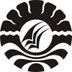 PENGGUNAAN MEDIA PUZZLE ANGKA UNTUK MENINGKATKAN KEMAMPUAN MENGENAL ANGKA PADA SISWA AUTISKELAS DASAR II DI SLB NEGERI SOMBA OPUKABUPATEN GOWASKRIPSIDiajukan Untuk Memenuhi Sebagian Persyaratan Guna Memperoleh Gelar Sarjana Pendidikan (S.Pd) Pada Jurusan Pendidikan Luar Biasa Strata Satu Fakultas Ilmu Pendidikan Universitas Negeri MakassarRAHMATIA1245040028JURUSAN PENDIDIKAN LUAR BIASAFAKULTAS ILMU PENDIDIKANUNIVERSITAS NEGERI MAKASSAR2016